République du Niger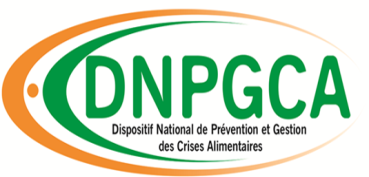 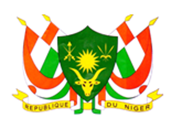 Cabinet du Premier MinistreDispositif National de Prévention et de Gestion des Crises AlimentairesCellule Crises AlimentairesNote sur la mise jour de la Planification général des opérations de Distribution Gratuite Ciblée pour la période de Soudure 2020DRAFT 2Niamey, le 12 mai 2020Introduction :L’objectif de la présente note est de préciser le niveau de planification des opérations d’assistance aux ménages vulnérables mises en œuvre par le DNPGCA et ses partenaires pendant la période de soudure (juin à aout 2020).Il s’agira pour le DNPGCA de :Prendre en compte l’ensemble des informations permettant de déterminer le niveau de couverture des besoins en lien avec les perspectives opérationnelles déjà connues,Déterminer les gaps et les besoins alimentaires non couverts en termes de cibles,D’orienter les acteurs opérationnels pour une couverture optimum des cibles,De soutenir la mobilisation de ressources supplémentaires à partir d’un diagnostic construit et mis à jour de façon régulière.Détermination de la cible :L’avènement de la pandémie du COVID 19 intervenue en mars 2020 a malheureusement aggravé la vulnérabilité et / ou fait basculer certaines personnes dans une situation de vulnérabilité par rapport aux prévisions faites dans le cadre du plan de soutien élaboré en janvier 2020 et qui présentait une cible en période de soudure de 1.9 million de personnes. Afin de quantifier ces impacts, le DNPGCA a mené une évaluation pour prendre en compte l’impact du COVID-19 sur la sécurité alimentaire et nutritionnelle en collaboration avec ses partenaires.Cette évaluation a fait ressortir que, globalement, 5,6 millions de personnes seraient potentiellement impactées pendant la période de soudure (juin-août 2020).Ces 5,6 millions de personnes se répartissent comme suit : 2 676 871 personnes très vulnérables à l’insécurité alimentaire (considérées comme « Priorité 1 » dans la matrice de planification), et donc prioritaires pour l’assistance alimentaire du Gouvernement et de ses Partenaires.Pour cette catégorie de personnes, la réponse va porter essentiellement sur de la distribution gratuite de produits alimentaires en période de soudure, de distributions de cash ou de vivres conditionnées par un travail, de la vente à prix modéré d’aliment bétail, des appuis en semences améliorées, des appuis dans le cadre de la lutte contre la malnutrition des enfants de moins de 5 ans ;Le nombre de personnes ayant besoin d’une assistance alimentaire d’urgence est passé d’environ 1.900.000 personnes à 2 676 871 personnes (« Priorité 1 ») dont 2 437 183 personnes en zones rurales et 239 688 en zones urbaines nécessitant une intervention dès le mois de mai.La planification, la coordination, l’analyse du gap et la mobilisation des financements pour cette cible relève de la responsabilité de la CCA.2 951 098 personnes pauvres, issues de ménages chroniquement vulnérables ou dont la principale source de revenus est affectée par les mesures prises dans le cadre de la lutte contre le  COVID-19 (considérées comme « Priorité 2 » dans la matrice de planification).Ces personnes nécessitent une assistance sous forme de filets sociaux pluriannuels avec des cash transferts inconditionnels, des appuis aux actifs productifs, de distributions de cash ou de vivres conditionnées par un travail, la vente à prix modéré des vivres, l’appui aux activités génératrices de revenus… Initialement une cible de 1.360 000 personnes était prévue pour apporter une assistance sous forme de filets sociaux aux ménages chroniquement vulnérables  pour l’année 2020. Cette cible est désormais de 2 951 098 pour prendre en compte également les ménages affectés par les effets (« Priorité 2 ») du COVID-19.La planification, la coordination, l’analyse du gap et la mobilisation des financements pour cette cible relève de la responsabilité de la CFS.Un exercice similaire de planification est en cours au niveau de la CFS pour estimer le niveau de couverture de ces cibles. Il sera demandé aux partenaires de se prononcer rapidement sur leurs intentions d’interventions en lien avec les ressources mobilisées, y compris en zones urbaines.Planification soudure 2020La planification opérationnelle 2020 est basée sur les analyses et les résultats présentés dans le Plan de Soutien révisé 2020 qui, au Niger, est le cadre de référence pour toutes les interventions en matière de prévention et de gestion de l’insécurité alimentaire, nutritionnelle et pastorale. Le Plan de Soutien sera diffusé une foi finalisé et présenté aux autorités du DNPGCA.Cette planification opérationnelle est la première étape d’un processus qui a pour objectif final de :Faciliter la coordination des interventions (modalités d’assistance, ciblage, durée des actions entreprises…),Eviter la duplication des interventions et une meilleure répartition des interventions selon les besoins définis,Rassembler et diffuser l’information au sens large pour faciliter et orienter ainsi la prise de décision,Capitaliser et analyser en fin d’année le volume de la réponse faite dans le cadre du Plan de Soutien,Alimenter la réflexion lors de l’élaboration des documents stratégiques opérationnels.Pour faciliter l’exercice, une matrice a été conçue pour que les acteurs et intervenants dans le domaine de l’assistance alimentaire puissent inscrire leur planification opérationnelle et transmettre ces informations au Cluster SA et à la CCA en charge de centraliser et de mettre à jour les données en continu.Cette matrice a été transmise à l’ensemble des partenaires opérationnels qui complètent les données de planification.Un premier bilan a été fait par la CCA lors de la réunion du cluster SECAL du 07 mai sur la base des premières informations  disponibles.a. Chiffres Clés de la planification 2020 pour la cible de « Priorité 1 » :Une Cible de 2 676 871 personnes correspondant à la « priorité d’intervention 1 » de l’analyse SAP (Assistance Alimentaire d’urgence en période de soudure à travers des distributions de vivres ou de cash).7 Partenaires ont envoyé leurs planifications « soudure » à la CCA à travers le Cluster SA à savoir le PAM, IRC, CONCERN, SCI, ACF, Oxfam et le CICR.De façon globale, la planification dénombre :494 505 personnes planifiées pour le PAM115 269 personnes planifiées pour le CICR225 732 personnes planifiées pour les ONG1 200 000 personnes planifiées par la CCASoit une cible totale planifiée par les Partenaires de : 755 763 personnes et 1 200 000 personnes pour la CCA.De cette analyse il ressort que la planification retenue couvrirait 1 955 763 personnes avec un GAP à combler de 780 000 personnes.Commentaires Planification CCAPour la planification de la CCA, qui a également l’obligation de prioriser son intervention, la logique d’intervention a tenu compte :des zones extrêmement vulnérables de mars 2020,des zones moyennement vulnérables de mars 2020,de l’analyse d’impact COVID 19 tirée de l’analyse du SAP hors Niameydes centres urbains les plus impactées par le COVID 19.Ces éléments permettant l’appréciation de la couverture de l’opération de la CCA peuvent évoluer avec :Les nouvelles données collectées auprès des partenaires intervenants en appui à la cible définie comme étant « Priorité 1 » ;Le niveau de mobilisation des ressources en cours et perspectivesAnalyse de la planification soudure globale par Région :Cette situation est présentée en annexe à la présente note. Elle fait suite à la lecture de la matrice d’intervention complétée par les partenaires région par région et commune par commune. Elle prend également en compte la planification faite par la CCA. Il manque toujours de nombreuses informations opérationnelles mais lors de la dernière réunion du Cluster SECAL, certains partenaires se sont engagés à fournir les informations manquantes en lien avec leurs opérations planifiées.b. Planification 2020 pour la cible Priorité 2Une Cible de 2 951 098 personnes correspondant à la « priorité d’intervention 2 » de l’analyse SAP (appui économique des ménages à travers des distributions de cash transferts).Il s’agira pour la CFS de mobiliser les partenaires pour collecter les informations, planifier et coordonner leurs interventions type filets sociaux en appui aux ménages chroniquement vulnérables à l’ISAN (cf programmation Projet Wadata Talaka et Programme Résilience PAM) ainsi qu’aux ménages affectés par les effets économiques du Covid – (cf projet d’extension temporaire des filets sociaux en cours de mobilisation).Les informations sur la planification des acteurs concernés seront collectées et mises à jour régulièrement par la CFS, via le Cluster SECAL et le Cash Working Group.Recommandations concernant l’assistance alimentaires en période de soudure :Avec un gap estimé à plus de 780 000 personnes, et des ressources difficiles à mobiliser dans un calendrier resserré, la CCA propose certaines recommandations qui pourraient être prises en compte et retenues dans le cadre de la mise en œuvre des opérations de réponse déjà planifiées par les partenaires à savoir :Pour un même partenaire, privilégier la couverture totale des besoins identifiés au niveau de sa/ses communes d’intervention,Privilégier la couverture des besoins alimentaires des populations ciblées quand les intervenants appuient ces mêmes bénéficiaires dans d’autres domaines d’interventions (appui aux facteurs de production par exemple),Privilégier quand la couverture de la cible est largement dépassée dans une commune donnée, une réorientation de l’intervention auprès des populations vulnérables d’une commune voisine non prise en compte,Bien spécifier les cibles des interventions au niveau d’une même commune pour faciliter la consolidation des données (populations réfugiées/déplacées, populations vulnérables « priorité 1 » ainsi que les populations vulnérables « priorité 2 »,Respecter les normes retenues par le DNPGCA, décrites dans le plan de soutien et développées dans les lignes directrices (Cf. Plan de soutien 2020), en matière d’intervention auprès des cibles.Prochaines étapes :Accélérer la finalisation et la diffusion du Plan de Soutien révisé, la présentation de la planification à date, et du gap à mobiliser pour atteindre entièrement la cible identifiée (y compris concernant la cible Priorité 2, sous la coordination de la CFS),Engager la concertation avec l’ensemble des acteurs financiers pour actualiser le niveau de mobilisation, déterminer les gaps et les ressources additionnelles à mobiliser en s’appuyant sur les cadres de concertation du Dispositif (CRC, CMC)Accompagner financièrement et techniquement le DNPGCA notamment à travers des contributions aux outils de planification des réponses, de suivi des réalisations et d’évaluation (exemple de l’appui des ONG de l’alliance) ;Accélérer la mise en œuvre du plan de soutien révisé dans le domaine tant alimentaire que nutritionnel en prenant en compte les populations impactées par le COVID-19 ;Analyse de la planification globale par RégionAgadez :A ce stade, aucun partenaire recensé n’intervient dans la région d’Agadez. Seul la CCA a planifié une intervention pour appuyer les populations vulnérables.Diffa :La région de Diffa dénombre de nombreux partenaires. Dans les communes de Diffa (5 partenaires), Toumour et Bosso (2 partenaires), Chétimari (2 partenaires).A Gueskérou, sur une cible prévue de 57 000 personnes environ (37 000 réfugiés et 20 000 populations vulnérables), la planification est de 80 000 personnes.A Mainé ou interviennent 4 partenaires, sur une cible initiale de 13 500 personnes (vulnérables et réfugiées) les interventions planifiées devraient couvrir plus de 19 400 personnes.A N’Gourti, la cible est entièrement couverte par IRC et OxfamA Kableoua ou interviennent le PAM, OXFAM et d’autres partenaires, 9 000 cibles seront appuyées sur un besoin identifié de 7100 personnes (réfugiés et populations vulnérable).N’Guiguimi, ou interviennent 5 partenaires, la cible identifiée par le SAP est de 20 547 personnes. La cible couverte par PAM, IRC, OXFAM et ACF est de 27 993  personnes.A Goudoumaria, Foulatari et N’Guelbéli seule la CCA interviendra dans le cadre de la DGC.Dosso :A ce stade, aucun partenaire recensé n’intervient dans la région de Dosso. Seul la CCA a planifié une intervention pour appuyer les populations vulnérables. Des échanges avec la Croix Rouge Nigérienne qui intervient historiquement dans la région (particulièrement dans la commune de Boboye) devraient  permettre l’actualisation de la situation dans la région.Maradi :A Maradi, le PAM couvre toute la cible de certaines communes comme Aguié et Tchadoua par exemple.A Tibiri, le PAM appuie 55 000 personnes dans le besoin (réfugiés et populations vulnérables) sur une cible totale de 43 000 personnes.A Mayahi ACF intervient sur une modalité « autre » qui reste à définir.Tahoua :A Abalak, le PAM touche la cible des pasteurs en soudure pastorale (mais qui n’est certainement pas la même cible que la soudure agricole). ACF devrait appuyer 4000 personnes sur les 6000 visées par le SAP. Un gap de 1800 personnes sera pris en charge par la CCA dans le cadre de la DGC.A Tillia, les besoins seront couverts par le PAM et ACF (autres interventions).Tillabéri :Le PAM couvre la totalité des besoins des communes d’Abala, Sanam, Ayérou (avec l’ONG Concern) et dans la commune d’Inates (en présence de nombreux réfugiés et retournés avec 7 870 personnes vulnérables identifiées et 7 988 personnes touchées par le PAM).A Ayérou par exemple, 10 531 personnes ont été identifiées vulnérables par les analyses du SAP et 26 103 personnes seront touchées par le PAM, CONCERN et Save the Children.A Banibangou ou la cible totale est de 39 700 personnes vulnérables, les opérations du PAM qui appuie 15000 personnes et du CICR qui en appuie 2037 seront complétées par la CCA pour combler le gap (17 000 personnes).A Bankilaré des échanges seront engagés entre la CCA et Save qui appuie déjà 3675 personnes (Gap de 40 000 personnes).Département Oualam ou le PAM intervient des gaps ont été soulevés à Dingazi (3200 personnes), Ouallam (1900 personnes), Simiri (26 600 personnes) alors que dans la commune de Tondikiwindi la cible a été dépassée de 10 000 personnes (à voir donc la possibilité de répartir celle-ci sur Dingazi et Ouallam).Dans le département de Tera, Save intervient auprès de 3000 personnes. Cette intervention sera complétée par la CCA auprès de 7742 personnes.Dans les communes de Gorouol (10 500 personnes vulnérables) et de Kokorou (22 300 personnes vulnérables), la CCA pourrait compléter les interventions de Save qui sont de 2000 personnes à Kokorou et 4000 personnes à Gorouol.Dans le Département de Torodi : les cibles des communes de Makalondi et Torodi seront couvertes par le PAM.Zinder :Save the children est le seul partenaire à intervenir dans la région de Zinder au niveau de la commune de Bandé avec un gap de 8600 personnes.